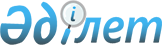 Спорт саласындағы мемлекеттік қызмет регламенттерін бекіту туралы
					
			Күшін жойған
			
			
		
					Солтүстік Қазақстан облысы әкімдігінің 2012 жылғы 4 қазандағы N 283 қаулысы. Солтүстік Қазақстан облысы Әділет департаментінде 2012 жылғы 6 қарашада N 1931 тіркелді. Күші жойылды - Солтүстік Қазақстан облысы әкімдігінің 2013 жылғы 27 мамырдағы N 168 қаулысымен

      Ескерту. Күші жойылды - Солтүстік Қазақстан облысы әкімдігінің 27.05.2013 N 168 қаулысымен      «Қазақстан Республикасындағы жергілікті мемлекеттік басқару және өзін-өзі басқару туралы» Қазақстан Республикасының 2001 жылғы 23 қаңтардағы № 148 Заңының 27-бабының 2-тармағына, «Әкімшілік рәсімдер туралы» Қазақстан Республикасының 2000 жылғы 27 қарашадағы № 107 Заңының 9-1-бабының 4-тармағына сәйкес Солтүстік Қазақстан облысының әкімдігі ҚАУЛЫ ЕТЕДІ:



      1. Қоса беріліп отырған мыналар бекітілсін:

      «Cпорт шеберлiгiне үмiткер, бiрiншi спорттық разряд, бiлiктiлiгi жоғары және орта деңгейдегi бiрiншi санатты жаттықтырушы, бiлiктiлiгi жоғары деңгейдегi бiрiншi санатты нұсқаушы-спортшы, бiлiктiлiгi жоғары және орта деңгейдегi бiрiншi санатты әдiскер, бiрiншi санатты спорт төрешiсi» cпорттық разрядтары мен санаттарын беру» мемлекеттiк қызмет регламенті;

      «Спорт құрылыстарына санаттар беру» мемлекеттiк қызмет регламенті.



      2. Осы қаулының орындалуын бақылау облыс әкімінің жетекшілік ететін орынбасарына жүктелсін.



      3. Осы қаулы оны алғаш ресми жариялаған күннен кейін күнтiзбелiк он күн өткен соң қолданысқа енгiзiледi.      Облыс әкімі                                С. Біләлов

Солтүстік Қазақстан облысы әкімдігінің

2012 жылғы «04» қазандағы

№ 283 қаулысымен бекітілген «Спорт құрылыстарына санаттар беру» мемлекеттік қызмет регламенті 1. Негізгі түсініктер

      1. «Спорт құрылыстарына санаттар беру» аталмыш регламентінде (бұдан әрі Регламент) келесі түсініктер қолданылады:

      1) облыстың дене шынықтыру және спорт мәселесі бойынша жергілікті атқарушы органы - «Солтүстік Қазақстан облысының туризм, дене шынықтыру және спорт басқармасы» мемлекеттік мекемесі;

      2) құрылымдық - функционалдық бірліктер – бұл уәкілетті органдардың, мемлекеттік органдардың, мемлекеттік органдары құрылымдық бөлімшелерінің жауапты тұлғалары, ақпараттық жүйелер және олардың кіші жүйелері (бұдан әрі – ҚФБ). 2. Жалпы ережелер

      2. «Спорт құрылыстарына санаттар беру» мемлекеттік қызмет көрсету регламенті «Әкімшілік рәсімдер туралы» Қазақстан Республикасының 9-1 бабының 4-тармағына сәйкес әзірленген.



      3. Спорт құрылыстарына бірінші, екінші, үшінші санаттарды берудің мемлекеттік қызметі мекен-жайы осы регламенттің 1-қосымшасында көрсетілген «Солтүстік Қазақстан облысының туризм, дене шынықтыру және спорт басқармасы» мемлекеттік мекемесі (бұдан әрі – Жергілікті атқарушы орган) облыстың дене шынықтыру және спорт мәселесі бойынша жергілікті атқарушы органы Халыққа қызмет көрсету орталықтары (бұдан әрі - Орталық) арқылы ұсынады.



      4. Көрсетілетін мемлекеттік қызметтің нысаны: автоматтандырылмаған.



      5. Мемлекеттік қызмет «Дене шынықтыру және спорт туралы» Қазақстан Республикасының 1999 жылғы 2 желтоқсандағы № 490 Заңының 23-бабының 17) тармақшасы және «Спорт ғимараттарын пайдалану ережелерін бекіту туралы» Қазақстан Республикасы Туризм және спорт министрлігінің 2011 жылғы 14 сәуірдегі № 02-02-18/59 бұйрығы (бұдан әрі - Спорт ғимараттарын пайдалану ережелері), «Қазақстан Республикасы Спорт және дене шынықтыру iстерi агенттiгi, дене шынықтыру және спорт саласындағы жергiлiктi атқарушы органдар көрсететiн мемлекеттiк қызмет стандарттарын бекiту туралы» Қазақстан Республикасы Үкiметiнiң 2012 жылғы 27 шiлдедегi № 981 Қаулысы негізінде көрсетіледі.



      6. Мемлекеттік қызмет көрсету тәртібі мен қажетті құжаттар туралы толық ақпарат жергілікті атқарушы органның www.ufks.sko.kz интернет - ресурстарында, жергілікті атқарушы орган, Орталық фойелерінің стендтерінде, ресми ақпарат көздерінде орналасқан.



      7. Көрсетілетін мемлекеттік қызмет нәтижесі осы Регламенттің2-қосымшасына сәйкес қағаз жеткізгіште паспорттың үлгідегі формасында (бұдан әрі - паспорт) спорттық құрылысқа санат беру, не мемлекеттік қызмет көрсетуден бас тарту туралы электронды құжат нысанындағы дәлелді жауап болып табылады.



      8. Мемлекеттік қызмет ҚР жеке және заңды тұлғаларына (бұдан әрі - алушылар) көрсетіледі. 3. Мемлекеттік қызмет көрсету тәртібіне талаптар

      9. Мемлекеттік қызмет көрсету мерзімдері:

      1) мемлекеттік қызмет көрсету мерзімі алушы жүгінген сәттен бастап 7 жұмыс күнінен аспайды (құжатты қабылдау мемлекеттік қызмет көрсету күні болып саналмайды, бірақ мемлекеттік атқарушы орган мерзімінен бір күн бұрын мемлекеттік қызмет көрсету нәтижесін береді);

      2) алушы жүгінген күні сол жерде көрсетілетін мемлекеттік қызметті алуға дейінгі күтудің жол берілетін ең көп уақыты 20 минуттан аспайды;

      3) алушы жүгінген күні сол жерде көрсетілетін мемлекеттік қызметті алушыға қызмет көрсетудің жол берілетін ең көп уақыты 20 минуттан аспайды.



      10. Мемлекеттік қызмет тегін көрсетіледі.



      11. Мемлекеттік қызмет алушының тұрғылықты жері бойынша Орталықтардың ғимаратында көрсетіледі. Залда анықтама бюро, күту үшін орындықтар, толтырылған бланкілердің үлгілері бар анықтамалық стендтер орналасады. Ғимаратта мүмкіндігі шектеулі (күтуге арналған орындықтар, стенділер) адамдар үшін жағдайлар көзделген.



      12. Спорт құрылысына бірінші, екінші, үшінші санат беру туралы мемлекеттік қызметті алу үшін алушы келесі құжаттарды ұсынады:

      1) спорт құрылыстарына санат беру туралы еркін үлгісінде өтініш жазу;

      2) спорт құрылысының типтік үлгідегі төлқұжатын толтыру;

      3) пайдалану сенімділігі, құрылыс конструкциясының орнықтылығы және қажетті қауыпсіздік дәрежесімен қамтамассыз етілгендігі бойынша спортқұрылысын тексеру техникалық Актісінің көшірмесі.

      Мемлекеттік электрондық ақпараттық ресурс болып табылатын құжаттардың мәліметтерін жергілікті атқарушы орган тиісті мемлекеттік ақпараттық жүйелерден халыққа қызмет көрсету орталықтарының ақпараттық жүйесі арқылы электрондық цифрлық қолтаңба қойылған электрондық құжат нысанында алады.

      Орталық қызметкері түпнұсқаларды құжаттардың көшірмелерімен және мемлекеттік органдардың мемлекеттік ақпараттық жүйелерінен алынған мәліметтермен салыстырып тексереді, содан кейін түпнұсқаларды мемлекеттік қызметті алушыға қайтарады.



      13. Орталық арқылы мемлекеттік қызмет алу үшін өтініш бланкілерін толтыру талап етілмейді.



      14. Орталықта құжаттарды қабылдау «кедергісіз» қызмет көрсету арқылы операциялық залда Орталық қызметкерлерімен жүзеге асырылады.



      15. Мемлекеттік қызметті алу үшін барлық қажетті құжаттар тапсырылған кезде алушыға мыналар көрсетіле отырып тиісті құжаттардың қабылдағаны туралы қолхат беріледі:

      1) сұрауды қабылдау күні мен нөмірі;

      2) сұрау жасалған мемлекеттік қызмет түрі;

      3) қоса берілген құжаттардың саны мен атауы;

      4) құжаттарды беру күні (уақыты) мен орны;

      5) құжаттарды ресімдеуге өтінішті қабылдаған орталық қызметкерінің тегі, аты, әкесінің аты;

      6) алушының тегі, аты, әкесінің аты, уәкілетті өкілдің тегі, аты, әкесінің аты және олардың байланыс телефондары.



      16. Орталықта дайын құжаттарды алушыға беруді орталықтың қызметкері қолхаттың негізінде онда көрсетілген мерзімде күн сайын «терезе» арқылы жүзеге асырады.

      Егер алушы көрсетілген мерзімде қызметтің нәтижесін алуға келмесе, орталық оның бір ай ішінде сақталуын қамтамасыз етеді, содан кейін жергілікті атқарушы органға береді.



      17. Жергілікті атқарушы орган аталған мемлекеттік қызметті көрсетуден мынадай негіздемелер бойынша бас тартады:

      1) осы Регламенттің 12-тармағында көрсетілген толық құжаттар тізбесін тапсырмауы;

      2) құжаттарда жалған немесе бұрмаланған деректер анықталса.

      Осы Регламенттің 12-тармағында көрсетілген құжаттардың біреуін алушы тапсырмаған жағдайда Орталық құжаттарды қабылдаудан бас тартады.

      Орталық қызметкерімен құжаттарды қабылдаудан бас тартқан жағдайда алушыға жетіспейтін құжаттарды көрсетумен қолхат беріледі.

      Мемлекеттік қызмет көрсету үшін белгіленген мерзімде немесе құжаттарды толық тапсырмаған жағдайда екі жұмыс күні ішінде алушыға өтінішті қарастырудан бас тарту туралы дәлелді жауап беріледі.



      18. Мемлекеттік қызмет алу үшін алушыдан өтініш алған мерзімнен бастап көрсетілген мемлекеттік қызметтің нәтижесін беруге дейінгі мемлекеттік қызмет көрсету кезеңдері:

      1) алушы мемлекеттік қызметті алу үшін Орталыққа жүгінеді;

      2) Орталық инспекторы өтінішті қабылдайды, ұсынылған құжаттардың толықтығын тексереді, осы Регламенттің 12-тармағында көрсетілген құжаттардың біреуі алушымен ұсынылмаған жағдайда құжаттарды қабылдаудан бас тартылады, алушыға жетіспейтін құжаттарды көрсетумен қолхат береді. Құжаттар топтамасы толық болған жағдайда өтінішті тіркейді, алушыға құжаттарды беру күні көрсетілген қолхат береді және Орталықтың жинақтау бөліміне тапсырады;

      3) Орталықтың жинақтау бөлімінің инспекторы құжаттарды жинайды және жергілікті атқарушы органға тапсырады;

      4) жергілікті атқарушы органның жауапты маманы құжаттарды тіркейді және басшыға қарауға тапсырады;

      5) жергілікті атқарушы органның басшысы ұсынылған құжаттарды қарайды, жауапты орындаушыға құжаттарды жолдайды;

      6) жергілікті атқарушы органның жауапты орындаушысы құжаттардың толықтығын тексереді, паспортты не электронды құжат үлгісінде мемлекеттік қызмет көрсетуден бас тарту туралы дәлелді жауап ресімдейді және қол қою үшін уәкілетті органның басшысына жолдайды;

      7) жергілікті атқарушы органның басшысы паспортқа немесе бас тарту туралы дәлелді жауапқа қол қояды және уәкілетті органның жауапты маманына жолдайды;

      8) жергілікті атқарушы органның жауапты маманы мемлекеттік қызмет көрсету нәтижесін немесе бас тарту туралы дәлелді жауап тіркейді және Орталыққа жолдайды;

      9) Орталық инспекторы алушыға паспортты немесе электронды құжат үлгісінде мемлекеттік қызмет көрсетуден бас тарту туралы дәлелді жауап береді.

      10) жергілікті атқарушы органның басшысы паспортқа немесе бас тарту туралы дәлелді жауапқа қол қояды және жергілікті атқарушы органның жауапты маманына жібереді;

      11) жергілікті атқарушы органның жауапты маманы паспортты немесе бас тарту туралы дәлелді жауапты тіркейді және Орталыққа жолдайды;

      12) Орталық инспекторы алушыға паспортты немесе электрондық құжат үлгісінде мемлекеттік қызмет көрсетуден бас тарту туралы дәлелді жауап береді. 4. Мемлекеттік қызмет көрсету барысындағы іс-әрекет (өзара қарым- қатынас) тәртібін сипаттау

      19. Мемлекеттік қызмет көрсету процесіне келесі құрылымдық – функционалдық бірліктер қатысады (бұдан әрі – ҚФБ):

      1) Орталық инспекторы;

      2) Орталықтың жинақтау бөлімінің инспекторы;

      3) жергілікті атқарушы органның жауапты маманы;

      4) жергілікті атқарушы органның басшысы;

      5) жергілікті атқарушы органның жауапты орындаушысы.



      20. Әр ҚФБ әкімшілік әрекеттерінің (процедураларының) бірізділігі мен өзара әрекетін мәтіндік кестелік сипаттау әр әкімшілік әрекеттің (процедураның) орындалу мерзімін көрсетумен осы Регламенттің 3-қосымшасында келтірілген.



      21. Мемлекеттік қызмет көрсету және ҚФБ процесіндегі әкімшілік әрекеттердің қисынды бірізділігі арасындағы өзара әрекетті көрсететін сызба осы Регламенттің 4-қосымшасында келтірілген. 5. Мемлекеттік қызмет көрсететін лауазымды тұлғалардың жауапкершілігі

      22. Мемлекеттік қызмет көрсету процесіне қатысатын жергілікті атқарушы органның, Орталықтың басшылары, лауазымды тұлғалары (бұдан әрі – лауазымды тұлға) мемлекеттік қызмет көрсетуге жауапты тұлға болып табылады.

      Лауазымды тұлғалар мемлекеттік қызметті сапалы және тиімді көрсетуге, сонымен қатар Қазақстан Республикасының заңнамасында қарастырылған тәртібінде белгіленген мерзімде мемлекеттік қызмет көрсетуді жүзеге асыруға, мемлекеттік қызмет көрсету барысындағы олармен қабылданатын шешімдерге және әрекеттерге (әрекетсіздік) жауап береді.

«Спорт құрылыстарына санаттар беру»

мемлекеттік қызмет регламентіне

1-қосымша Мемлекеттік қызмет көрсету бойынша уәкілетті орган Солтүстік Қазақстан облысының халыққа қызмет көрсету орталығы

«Спорт құрылыстарына санаттар беру»

мемлекеттік қызмет регламентіне

2-қосымша Спорт құрылысы паспортының үлгілік нысаныСпорт құрылысының атауы1. Жалпы мәліметтер

      1. Мекенжайы (облыс, қала, аудан, ауыл, көше, үй, телефонның нөмірі)______________________________________________________________

2. Осы құрылыс қарамағындағы ұйымның атауы __________________________

3. Пайдалануға берген жылы мен айы __________________________________

4. Теңгерімдік құны (млн. теңге) ____________________________________

5. Жер учаскесі (гектармен) _________________________________________

6. Арнайы салынған немесе бейімделген құрылыс _______________________

7. Жылумен жабдықтау (жергілікті, орталық) __________________________

8. Сумен жабдықтау (қалалық желі, артезиан құдықтары, табиғи сулардың

бұрғылары) __________________________________________________________

9. Кәріз желісі (қалалық, қазылған, тазарту құрылыстарының болуы)

_____________________________________________________________________

10. Желдеткіш (жасанды, тартылмалы, ағылмалы, ағылмалы-тартылмалы)___

11. Электрмен жабдықтау (өзінің көзі, орталықтандырылған)____________

12. Телефоны (нөмірлердің саны) _____________________________________

13. Аумақты қоршау (бетон, металл, ағаш) ____________________________

14. Қосымша инженерлік-техникалық қызметтер мен қондырғылар

(мұздатқыш қондырғылар, мачталық жарық беру, автоматтандырылған

қызметі) ____________________________________________________________      2. Негізгі құрылыстар мен үй-жайлар      3. Қосымша құрылыстар мен үй-жайлар      5. Тұрғын жайлар және басқа да ғимараттар      6. Көрермендерге арналған құрылыс      7. Спорттық құрылыс туралы мәліметтер

      1. Спорт құрылысын пайдалануға қабылдап алу туралы мемлекеттік комиссия актісінің нөмірі мен қол қойылған күні;

      2. Шұғылданушылардың сандық құрамының жоспарлы-есептік көрсеткіштері және спорт құрылысының тәуліктік жұмыс режимі:      3. Санитарлық-гигиеналық және өртке қарсы нормалар мен талаптарға сәйкестігі туралы қорытындылардың нөмірлері мен берілген күні.

      4. Спорт жабдықтары мен мүкәммалдарының болуы туралы ақпарат (еркін нысанда жасалады).

      5. Мүмкіндігі шектеулі адамдардың келуіне арналған спорт ғимараттарына қолжетімділік туралы ақпарат (еркін нысанда жасалады).

      6. Толықтырулар мен ескертулер

_____________________________________________________________________

_____________________________________________________________________

      Паспортты жасағандар:

Спорт құрылысы қарамағында ұйымның басшысы __________________________

Өкілі _______________________________________________________________

Мемлекеттік органның маманы _________________________________________

Толтыру күні ____ _____________ 20____ жыл

«Спорт құрылыстарына санаттар беру»

мемлекеттік қызмет регламентіне

3-қосымша Әрбір ҚФЕ әкімшілік әрекеттердің (шаралардың) бірізділігі мен өзара әрекеттерін мәтіндік кестелік сипаттау 1-кесте. ҚФБ іс-әрекеттерін сипаттаукестенің жалғасы 2 кесте. Пайдалану нұсқалары. Негізгі процесс. 3 кесте. Пайдалану нұсқалары. Баламалы процесс

«Спорт құрылыстарына санаттар беру»

мемлекеттік қызмет регламентіне

4-қосымша Қызметті тұтынушы СҚО туризм, дене шынықтыру және спорт басқармасына жолыққан кездегі ҚФБ әрекетінің сипаттамасы Әкімшілік әрекеттердің қисынды бірізділігі арасындағы өзара әрекеттесуді бейнелейтін сызбалар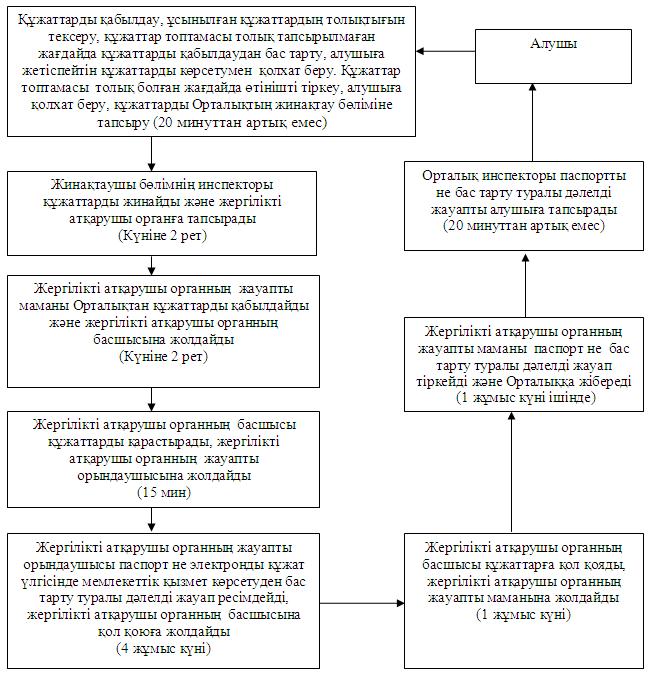 

СолтүстікҚазақстан облысы әкімдігінің

2012 жылғы «04» ққазандағы № 283

қаулысымен бекітілді «Cпорт шеберлігіне үміткер, бiрiншi спорттық разряд, бiлiктiлiгi жоғары және орта деңгейдегi бiрiншi санатты жаттықтырушы, бiлiктiлiгi жоғары деңгейдегi бiрiншi санатты нұсқаушы-спортшы, бiлiктiлiгi жоғары және орта деңгейдегi бiрiншi санатты әдiскер, бiрiншi санатты спорт төрешiсi» cпорттық разрядтары мен санаттарын беру» мемлекеттiк қызмет регламенті 1. Негізгі ұғымдар

      1. Пайдаланылатын терминдер мен аббревиатураларға анықтама:

      1) облыстың дене шынықтыру және спорт мәселесі бойынша жергілікті атқарушы органы - «Солтүстік Қазақстан облысының туризм, дене шынықтыру және спорт басқармасы» мемлекеттік мекемесі;

      2) құрылымдық - функционалдық бірліктер – бұл уәкілетті органдардың, мемлекеттік органдардың, мемлекеттік органдары құрылымдық бөлімшелерінің жауапты тұлғалары, ақпараттық жүйелер және олардың кіші жүйелері (бұдан әрі – ҚФБ). 2. Жалпы ережелер

      2. Мемлекеттік қызмет мекен-жайы осы регламенттің 1,2-қосымшасындакөрсетілген «Солтүстік Қазақстан облысының туризм, дене шынықтыру және спорт басқармасы» мемлекеттік мекемесі (бұдан әрі – Жергілікті атқарушы орган) облыстың дене шынықтыру және спорт мәселесі бойынша жергілікті атқарушы органы Халыққа қызмет көрсету орталықтары (бұдан әрі - Орталық) арқылы ұсынады.



      3. Көрсетілетін мемлекеттік қызметтің нысаны: автоматтандырылмаған.



      4. Мемлекеттік қызмет «Дене шынықтыру және спорт туралы» Қазақстан Республикасының 1999 жылғы 2 желтоқсандағы Заңының 22-1 бабының 2, 3, 4 және 5-тармақтарының, «Дене шынықтыру және спорт саласында азаматтық қызметшілерді аттестаттаудан өткізу мен шарттарының ережесін, сондай-ақ Жаттықтырушыларға, әдіскерлерге, нұсқаушыларға біліктілік санаттарын беру ережесін бекіту туралы» Қазақстан Республикасы Туризм және спорт министрінің міндетін атқарушының 2011 жылғы 5 наурыздағы № 02-02-18/29 бұйрығының, сондай-ақ «Спорттық атақтар мен разрядтар және спорттан төреші санаттарын берудің ережесін бекіту туралы» Қазақстан Республикасы Туризм және спорт министрінің міндетін атқарушының 2008 жылғы 22 тамыздағы № 01-08/142 бұйрығының, Қазақстан Республикасы Үкіметінің 2012 жылғы 27 шілдедегі № 981 «Cпорт шеберлігіне үміткер, бiрiншi спорттық разряд, бiлiктiлiгi жоғары және орта деңгейдегi бiрiншi санатты жаттықтырушы, бiлiктiлiгi жоғары деңгейдегi бiрiншi санатты нұсқаушы-спортшы, бiлiктiлiгi жоғары және орта деңгейдегi бiрiншi санатты әдiскер, бiрiншi санатты спорт төрешiсi» cпорттық разрядтары мен санаттарын беру» қаулысымен бекітілген мемлекеттік қызмет стандарты  негізінде көрсетіледі.



      5. Мемлекеттік қызмет көрсету тәртібі мен қажетті құжаттар туралы толық ақпарат жергілікті атқарушы органның www.ufks.sko.kz интернет - ресурстарында, жергілікті атқарушы орган, Орталық фойелерінің стендтерінде, ресми ақпарат көздерінде орналасқан.



      6. Көрсетілетін мемлекеттік қызмет нәтижесі қағаз жеткізгіште 5 жыл мерзімге спорттық разряд немесе санат беру туралы бұйрықтан үзінді (бұдан әрі - үзінді) не мемлекеттік қызмет көрсетуден бас тарту туралы электронды құжат нысанындағы дәлелді жауап болып табылады.



      7. Мемлекеттік қызмет жаттықтырушыларға, әдіскерлерге, нұсқаушыларға, спортшыларға және спорт төрешілеріне (бұдан әрі - алушылар) спорттық разрядтары мен біліктіліктерді ресми тану мақсатында көрсетіледі. 3. Мемлекеттік қызмет көрсету тәртібіне қойылатын талаптар

      8. Мемлекеттік қызмет көрсету мерзімдері:

      1) мемлекеттік қызмет көрсету мерзімі алушы жүгінген сәттен бастап күнтізбелік 30 күннен аспайды (құжаттарды қабылдау күні мемлекеттік қызмет көрсету мерзіміне кірмейді, бұл ретте жергілікті атқарушы орган мемлекеттік қызмет көрсету нәтижесін мемлекеттік қызмет көрсету мерзімі аяқталғанға бір күн қалғанда ұсынады);

      2) алушы жүгінген күні сол жерде көрсетілетін мемлекеттік қызметті алуға дейінгі күтудің жол берілетін ең көп уақыты 20 минуттан аспайды;

      3) алушы жүгінген күні сол жерде көрсетілетін мемлекеттік қызметті алушыға қызмет көрсетудің жол берілетін ең көп уақыты 20 минуттан аспайды.



      9. Мемлекеттік қызмет тегін көрсетіледі.



      10. Мемлекеттік қызмет алушының тұрғылықты жері бойынша Орталықтардың ғимаратында көрсетіледі. Залда анықтама бюро, күту үшін орындықтар, толтырылған бланкілердің үлгілері бар анықтамалық стендтер орналасады. Ғимаратта мүмкіндігі шектеулі (күтуге арналған орындықтар, стенділер) адамдар үшін жағдайлар көзделген.

      Спортшыға спорттық атақ, разряд беру үшін құжаттар сәйкесінше нормативтер мен талаптарды орындау сәтінен алты ай ішінде жергілікті атқарушы органдарға және орталықтарға жолданады.



      11. «Спорт шеберіне кандидат» спорттық атағын, «1 разрядты спортшы» спорттық разрядын беру (және/немесе растау) туралы мемлекеттік қызмет алу үшін тұтынушы Орталыққа құжаттар тізбесін береді:

      1) осы Регламенттің 5-қосымшасына сәйкес белгіленген нысандағы ұсыным;

      2) жарыстың атауы, оны өткізу мерзімі мен орны көрсетілген, жарыстың бас төрешісі мен бас хатшысы қол қойған хаттамадан үзінді;

      3) осы спорт түрінен республикалық федерацияның мөрімен расталған жарыстар хаттамаларының көшірмелері;

      4) осы Регламенттің 4-қосымшасына сәйкес жарыстың бас төрешісінің және бас хатшысының қол қойған бокс, күрес және басқа да жекпе-жектердің нәтижелері туралы анықтама;

      Мемлекеттік электрондық ақпараттық ресурс болып табылатын құжаттардың мәліметтерін жергілікті атқарушы орган тиісті мемлекеттік ақпараттық жүйелерден халыққа қызмет көрсету орталықтарының ақпараттық жүйесі арқылы электрондық цифрлық қолтаңба қойылған электрондық құжат нысанында алады.

      Орталық қызметкері түпнұсқаларды құжаттардың көшірмелерімен және мемлекеттік органдардың мемлекеттік ақпараттық жүйелерінен алынған мәліметтермен салыстырып тексереді, содан кейін түпнұсқаларды мемлекеттік қызметті алушыға қайтарады.

      «Біліктiлiгi жоғары деңгейдегi бірiншi санатты жаттықтырушы», «Біліктiлiгi орта деңгейдегi бірiншi санатты жаттықтырушы», «Біліктiлiгi жоғары деңгейдегi санаты жоқ жаттықтырушы» және «Біліктiлiгi орта деңгейдегi санаты жоқ жаттықтырушы» санаттарын беру (және/немесе растау) туралы мемлекеттік қызмет алу үшін алушы Орталыққа мынадай құжаттар тізбесін ұсынады:

      1) «осы Регламенттің 3-қосымшасына сәйкес белгіленген нысандағы өтініш;

      2) білімі, біліктілігін арттыру туралы құжаттың көшірмесі;

      3) еңбек кітапшасының немесе датасы және оны тоқтату негіздемесі туралы жұмыс берушінің белгісімен еңбек шартының көшірмесі немесе еңбек шартын жасау және тоқтату негізінде еңбек қатынасын жасау және тоқтатуды растайтын жұмыс беруші актісінен үзінді немесе жұмыскердің еңбек қызметі туралы мәліметтен тұратын мұрағаттық анықтама;

      4) осы Регламенттің 6-қосымшасына сәйкес белгіленген үлгідегі анықтама («Біліктілігі жоғары және орта деңгейдегі санатсыз жаттықтырушы» санатын меншіктеуді қоспағанда);

      5) аталмыш спорт түрі бойынша облыстық федерацияның мөрімен расталған жарыстар хаттамасының көшірмесі («Біліктілігі жоғары және орта деңгейдегі санатсыз жаттықтырушы» санатын меншіктеуден қоспағанда);

      6) бұдан бұрынғы біліктілік санатының берілуі туралы куәліктің көшірмесі.

      Мынадай құжаттардың мәліметі:

      жеке тұлға үшін - алушы жеке тұлғаның жеке басын куәландырушы құжат.

      Жергілікті атқарушы орган мемлекеттік электрондық ақпараттық ресурстары болып табылатын құжаттар мәліметін электронды цифрлық қол қойылған электронды құжаттар үлгісінде халыққа қызмет көрсету орталықтарының ақпараттық жүйесі арқылы алады.

      Орталық қызметкері мемлекеттік органдардың мемлекеттік ақпараттық жүйеден ұсынылған құжаттар көшірмесі мен мәліметтің дұрыстығын түпнұсқамен салыстырады, кейін түпнұсқаны мемлекеттік қызметті тұтынушыға қайтарады.

      «Біліктiлiгi жоғары деңгейдегi бірiншi санатты жаттықтырушы», «Біліктiлiгi орта деңгейдегi бірiншi санатты жаттықтырушы» санатын беру осы Регламенттің 7-қосымшасына сәйкес дене шынықтыру ұйымдары қызметкерлерінің лауазымы үшін біліктілік талаптарына сәйкес жүзеге асырылады.

      «Біліктiлiгi жоғары деңгейдегi бірiншi санатты әдіскер» және «Біліктiлiгi орта деңгейдегi бірiншi санатты әдіскер» санатын беру (және/немесе растау) туралы мемлекеттік қызмет алу үшін алушы Орталыққа мынадай құжаттар тізбесін тапсырады:

      1) осы Регламенттің 3-қосымшасына сәйкес белгіленген нысандағы өтініш;

      2) білімі, біліктілігін арттыру туралы құжаттың көшірмесі;

      3) еңбек кітапшасының немесе жұмыс берушінің оны тоқтату күні мен негіздемесі туралы белгісі бар еңбек шартының немесе еңбек шартын жасау және тоқтату негізінде еңбек қатынастарының туындауын және тоқтатылуын растайтын жұмыс берушінің актісінен үзіндінің көшірмесі немесе қызметкердің еңбек қызметі туралы мәліметтен тұратын мұрағат анықтамасы;

      4) бұдан бұрынғы біліктілік санатының берілуі туралы куәліктің көшірмесі.

      Мынадай құжаттардың мәліметі:

      алушы – жеке тұлғаның жеке басын куәландыратын құжат.

      «Біліктiлiгi жоғары деңгейдегi бірiншi санатты әдіскер» және «Біліктiлiгi орта деңгейдегi бірiншi санатты әдіскер» санатын беру осы Регламенттің 7-қосымшасына сәйкес дене шынықтыру ұйымдары қызметкерлерінің лауазымы үшін біліктілік талаптарына сәйкес жүзеге асырылады.

      Жергілікті атқарушы орган мемлекеттік электрондық ақпараттық ресурстары болып табылатын құжаттар мәліметін электронды сандық қол қойылған электронды құжаттар үлгісінде халыққа қызмет көрсету орталықтарының ақпараттық жүйесі арқылы алады.

      Орталық қызметкері мемлекеттік органдардың мемлекеттік ақпараттық жүйеден ұсынылған құжаттар көшірмесі мен мәліметтің дұрыстығын түпнұсқамен салыстырады, кейін түпнұсқаны мемлекеттік қызметті алушыға қайтарады.

      «Біліктiлiгi жоғары деңгейдегi бірiншi санатты нұсқаушы-спортшы» санатын беру (және/немесе растау) туралы мемлекеттік қызмет алу үшін алушы Орталыққа мынадай құжаттар тізбесін тапсырады:

      1) осы Регламенттің 3-қосымшасына сәйкес белгіленген үлгідегі өтініш;

      2) білімі, біліктілігін арттыру туралы құжаттың көшірмесі;

      3) еңбек кітапшасының немесе датасы және оны тоқтату негіздемесі туралы жұмыс берушінің белгісімен еңбек шартының көшірмесі немесе еңбек шартын жасау және тоқтату негізінде еңбек қатынасын жасау және тоқтатуды растайтын жұмыс беруші актісінен үзінді немесе жұмыскердің еңбек қызметі туралы мәліметтен тұратын мұрағаттық анықтама;

      4) мөрмен расталған соңғы екі жылдағы спортшының жетістіктерін көрсетумен санат меншіктеу туралы спорт түрлері бойынша республикалық федерацияның қолдау хаты;

      5) алдындағы біліктілік санатын меншіктеу туралы куәліктің көшірмесі.

      Құжаттар мәліметі:

      алушы – жеке тұлғаның жеке басын куәландыратын құжат.

      «Біліктiлiгi жоғары деңгейдегi бірiншi санатты нұсқаушы-спортшы» санатын беру туралы осы Регламенттің 7-қосымшасына сәйкес дене шынықтыру ұйымдары қызметкерлерінің лауазымы үшін біліктілік талаптарына сәйкес жүзеге асырылады.

      Жергілікті атқарушы орган мемлекеттік электрондық ақпараттық ресурстары болып табылатын құжаттар мәліметін электронды сандық қол қойылған электронды құжаттар үлгісінде халыққа қызмет көрсету орталықтарының ақпараттық жүйесі арқылы алады.

      Орталық қызметкері мемлекеттік органдардың мемлекеттік ақпараттық жүйеден ұсынылған құжаттар көшірмесі мен мәліметтің дұрыстығын түпнұсқамен салыстырады, кейін түпнұсқаны мемлекеттік қызметті тұтынушыға қайтарады.

      «Спорт төрешісі» төрешілік санатын беру туралы мемлекеттік қызмет алу үшін тұтынушы Қазақстан Республикасының спорттық біліктілік талаптарына сәйкес төрешілік практикасы тәжірибесін растайтын құжатты Орталыққа жеткізеді.



      12. Орталық арқылы мемлекеттік қызмет алу үшін өтініш бланкілерін толтыру талап етілмейді.



      13. Орталықта құжаттарды қабылдау «кедергісіз» қызмет көрсету арқылы операциялық залда Орталық қызметкерлерімен жүзеге асырылады.



      14. Мемлекеттік қызметті алу үшін барлық қажетті құжаттар тапсырылған кезде алушыға мыналар көрсетіле отырып тиісті құжаттардың қабылдағаны туралы қолхат беріледі:

      1) сұрауды қабылдау күні мен нөмірі;

      2) сұрау жасалған мемлекеттік қызмет түрі;

      3) қоса берілген құжаттардың саны мен атауы;

      4) құжаттарды беру күні (уақыты) мен орны;

      5) құжаттарды ресімдеуге өтінішті қабылдаған орталық қызметкерінің тегі, аты, әкесінің аты;

      6) алушының тегі, аты, әкесінің аты, уәкілетті өкілдің тегі, аты, әкесінің аты және олардың байланыс телефондары.



      15. Орталықта дайын құжаттарды алушыға беруді орталықтың қызметкері қолхаттың негізінде онда көрсетілген мерзімде күн сайын «терезе» арқылы жүзеге асырады.



      Егер алушы көрсетілген мерзімде қызметтің нәтижесін алуға келмесе, орталық оның бір ай ішінде сақталуын қамтамасыз етеді, содан кейін жергілікті атқарушы органға береді.



      16. Жергілікті атқарушы орган аталған мемлекеттік қызметті көрсетуден мынадай негіздемелер бойынша бас тартады:

      1) осы Регламенттің 11-тармағында көрсетілген толық құжаттар тізбесін тапсырмауы;

      2) құжаттарда жалған немесе бұрмаланған деректер анықталса;

      3) спортшыға спорттық атақтарды беру құжаттарын тиісті норматив немесе талаптар орындалған сәттен бастап алты айдан асып кеткен мерзімде ұсынылса.

      Осы Регламенттің 11-тармағында көрсетілген құжаттардың біреуін алушы тапсырмаған жағдайда Орталық құжаттарды қабылдаудан бас тартады.

      Орталық қызметкерімен құжаттарды қабылдаудан бас тартқан жағдайда алушыға жетіспейтін құжаттарды көрсетумен қолхат беріледі.

      Мемлекеттік қызмет көрсету үшін белгіленген мерзімде немесе құжаттарды толық тапсырмаған жағдайда екі жұмыс күні ішінде алушыға өтінішті қарастырудан бас тарту туралы дәлелді жауап беріледі.



      17. Мемлекеттік қызмет алу үшін алушыдан өтініш алған мерзімнен бастап мемлекеттік қызметтің нәтижесін беруге дейінгі мемлекеттік қызмет көрсету кезеңдері:

      1) алушы мемлекеттік қызметті алу үшін Орталыққа жүгінеді;

      2) Орталық инспекторы өтінішті қабылдайды, ұсынылған құжаттардың толықтығын тексереді, осы Регламенттің 11-тармағында көрсетілген құжаттар тізбесі алушымен толық ұсынылмаған жағдайда құжаттарды қабылдаудан бас тартылады, алушыға жетіспейтін құжаттарды көрсетумен қолхат береді. Құжаттар топтамасы толық болған жағдайда өтінішті тіркейді, алушыға құжаттарды беру күні көрсетілген қолхат береді және Орталықтың жинақтау бөліміне тапсырады;

      3) Орталықтың жинақтау бөлімінің инспекторы құжаттарды жинайды және жергілікті атқарушы органға тапсырады;

      4) жергілікті атқарушы органның жауапты маманы Орталықтан құжаттарды қабылдайды және жергілікті атқарушы органның басшысына қарауға тапсырады;

      5) жергілікті атқарушы органның басшысы ұсынылған құжаттарды қарайды, құжаттарды жергілікті атқарушы органның жауапты орындаушысына жолдайды;

      6) жергілікті атқарушы органның жауапты орындаушысы құжаттардың толықтығын және дұрыстығын тексереді, спорттық атақтар, разрядтар (бұдан әрі - Комиссия) бойынша комиссияға қарауға жолдайды;

      7) Комиссия ұсынылған құжаттарды қарастырады. Комиссия отырысында қарастыру кезінде спорттық атақтар, разрядтар және спорт бойынша соттық санат беру туралы немесе спорттық атақтар, разрядтар және спорт төреші санатын беруге ұсынылған құжаттарды қарастырудан бас тарту туралы шешім қабылдайды;

      8) жергілікті атқарушы органның басшысы Комиссияның хаттамасы негізінде Комиссия отырысы өткен күннен үш күн ішінде спорттық атақтар немесе спорттық разрядтар беру туралы бұйрық шығарады;

      9) жергілікті атқарушы органның жауапты орындаушысы үзінді не электрондық құжат үлгісінде мемлекеттік қызмет көрсетуден бас тарту туралы дәлелді жауап дайындайды және жергілікті атқарушы органның басшысына қол қоюға жібереді;

      10) жергілікті атқарушы органның басшысы үзіндіге не бас тарту туралы дәлелді жауапқа қол қояды және жергілікті атқарушы органның жауапты маманына жібереді;

      11) жергілікті атқарушы органның жауапты маманы мемлекеттік қызмет көрсету не бас тарту туралы дәлелді жауап нәтижесін тіркейді және Орталыққа жолдайды;

      12) Орталық инспекторы алушыға үзінді не электрондық құжат үлгісінде мемлекеттік қызмет көрсетуден бас тарту туралы дәлелді жауап береді. 4. Мемлекеттік қызмет көрсету процесіндегі іс-әрекеттер (өзара әрекеттестік) тәртібінің сипаттамасы

      18. Мемлекеттік қызмет көрсету процесіне келесі құрылымдық – функционалдық бірліктер қатысады (бұдан әрі – ҚФБ):

      1) Орталық инспекторы;

      2) Орталықтың жинақтау бөлімінің инспекторы;

      3) жергілікті атқарушы органның жауапты маманы;

      4) спорттық атақтар, разрядтарды беру бойынша Комиссия;

      5) жергілікті атқарушы органның басшысы;

      6) жергілікті атқарушы органның жауапты орындаушысы.



      19. Әр ҚФБ әкімшілік әрекеттерінің (процедураларының) бірізділігі мен өзара әрекетін мәтіндік кестелік сипаттау әр әкімшілік әрекеттің (процедураның) орындалу мерзімін көрсетумен осы Регламенттің 8-қосымшасында келтірілген.



      20. Мемлекеттік қызмет көрсету және ҚФБ процесіндегі әкімшілік әрекеттердің қисынды бірізділігі арасындағы өзара әрекетті көрсететін сызба осы Регламенттің 9-қосымшасында келтірілген. 5. Мемлекеттік қызмет көрсететін лауазымды тұлғалардың жауапкершілігі

      21. Мемлекеттік қызмет көрсету процесіне қатысатын жергілікті атқарушы органның, Орталықтың басшылары, лауазымды тұлғалары, сондай ақ спорттық атақтарды және разрядтарды беру бойынша комиссия мүшелері (бұдан әрі – лауазымды тұлға) мемлекеттік қызмет көрсетуге жауапты тұлға болып табылады.

      Лауазымды тұлғалар мемлекеттік қызметті сапалы және тиімді көрсетуге, сонымен қатар Қазақстан Республикасының заңнамасында қарастырылған тәртібінде белгіленген мерзімде мемлекеттік қызмет көрсетуді жүзеге асыруға, мемлекеттік қызмет көрсету барысындағы олармен қабылданатын шешімдерге және әрекеттерге (әрекетсіздік) жауап береді.

Cпорт шеберлігіне үміткер, бiрiншi спорттық

разряд, бiлiктiлiгi жоғары және орта деңгейдегi

бiрiншi санатты жаттықтырушы, бiлiктiлiгi жоғары

деңгейдегi бiрiншi санатты нұсқаушы-спортшы,

бiлiктiлiгi жоғары және орта деңгейдегi бiрiншi

санатты әдiскер, бiрiншi санатты спорт төрешiсi»

cпорттық разрядтары мен санаттарын беру» мемлекеттiк

қызметі регламентіне 1-қосымша Мемлекеттік қызмет көрсететін жергілікті атқарушы орган

Cпорт шеберлігіне үміткер, бiрiншi спорттық

разряд, бiлiктiлiгi жоғары және орта деңгейдегi

бiрiншi санатты жаттықтырушы, бiлiктiлiгi жоғары

деңгейдегi бiрiншi санатты нұсқаушы-спортшы,

бiлiктiлiгi жоғары және орта деңгейдегi бiрiншi

санатты әдiскер, бiрiншi санатты спорт төрешiсi»

cпорттық разрядтары мен санаттарын беру» мемлекеттiк

қызметі регламентіне 2-қосымша Солтүстік Қазақстан облысы бойынша Халыққа қызмет көрсету орталығы

Cпорт шеберлігіне үміткер, бiрiншi спорттық

разряд, бiлiктiлiгi жоғары және орта деңгейдегi

бiрiншi санатты жаттықтырушы, бiлiктiлiгi жоғары

деңгейдегi бiрiншi санатты нұсқаушы-спортшы,

бiлiктiлiгi жоғары және орта деңгейдегi бiрiншi

санатты әдiскер, бiрiншi санатты спорт төрешiсi»

cпорттық разрядтары мен санаттарын беру» мемлекеттiк

қызметі регламентіне 3-қосымшаБіліктілік комиссиясының төрағасы__________________________________________________________________________________________________________________________________(дене шынықтыру және спорт жөніндегі ведомствоның немесе жергілікті атқарушы органның атауы)ӨТІНІШ

________________________

(спорт түрі)      Мен, __________________________________________________________

      Туған жылым ______________

      Біліктілік санатым_____________________________________________

      Спорттық атағы_________________________________________________

      Құрметті атағы ________________________________________________

      Жұмыс орны, атқаратын қызметі _________________________________

      Жаттықтырушы-оқытушылық жұмыс өтілі ___________________________

      Үй мекен-жайы _________________________________________________      Маған _________________________________________________________

      беру туралы сұрақты қарауыңызды сұраймын.

      Спорттық атақты беру үшін негіз ретінде мына жұмыс нәтижелерін санаймын: ___________________________________________________________

_____________________________________________________________________

      «___» __________________ 20 ___ жыл

      _____________________

           (жеке қолы)

Cпорт шеберлігіне үміткер, бiрiншi спорттық

разряд, бiлiктiлiгi жоғары және орта деңгейдегi

бiрiншi санатты жаттықтырушы, бiлiктiлiгi жоғары

деңгейдегi бiрiншi санатты нұсқаушы-спортшы,

бiлiктiлiгi жоғары және орта деңгейдегi бiрiншi

санатты әдiскер, бiрiншi санатты спорт төрешiсi»

cпорттық разрядтары мен санаттарын беру» мемлекеттiк

қызметі регламентіне 4-қосымша Нәтижелер туралы анықтама______________________________________________________________берілді Т.А.Ә.

______________________________________________________________қаласы

Жарыстың өткен мерзімі және орны _____________________________________________________________________

Салмақ санаты

___________________________________________________________ кг дейін.

Алған орны ___________________________________________________________________________________________________________

Аталған салмақ санатында қатысқан спортшылардың саны

______________________________________________________________________________________________________________________Жарыстардың бас төрешісі ______________________________________________________________________________________________

(Т.А.Ә.)

Жарыстың бас хатшысы _______________________________________________________________________________________________

(Т.А.Ә.)

Жарыстың бас төрешісінің қолы өткізуші ұйымның мөрімен расталады.____________________________________________________________________________________________________________________

(жаттықтырушы, әдіскер, нұсқаушылардың біліктілік санаттарын беру қағидаларымен таныстым)

20__ жылғы «___» ________________

Cпорт шеберлігіне үміткер, бiрiншi спорттық

разряд, бiлiктiлiгi жоғары және орта деңгейдегi

бiрiншi санатты жаттықтырушы, бiлiктiлiгi жоғары

деңгейдегi бiрiншi санатты нұсқаушы-спортшы,

бiлiктiлiгi жоғары және орта деңгейдегi бiрiншi

санатты әдiскер, бiрiншi санатты спорт төрешiсi»

cпорттық разрядтары мен санаттарын беру» мемлекеттiк

қызметі регламентіне 5-қосымшаКомиссияның қарауына келіп түскен күні 20___ жыл «___» ________

Cпорт шеберлігіне үміткер, бiрiншi спорттық

разряд, бiлiктiлiгi жоғары және орта деңгейдегi

бiрiншi санатты жаттықтырушы, бiлiктiлiгi жоғары

деңгейдегi бiрiншi санатты нұсқаушы-спортшы,

бiлiктiлiгi жоғары және орта деңгейдегi бiрiншi

санатты әдiскер, бiрiншi санатты спорт төрешiсi»

cпорттық разрядтары мен санаттарын беру» мемлекеттiк

қызметі регламентіне 6-қосымша Жаттықтырушы-оқытушының спортшыларды даярлауы туралы

АНЫҚТАМА__________________________________________________________________

(тегі, аты, әкесінің аты)_____________________________________________________________________

_____________________________________________________________________Басшының қолы

М.О. «____» ________________ ж.

Облыстық спорт басқармасы бастығының қолы

М.О. «____» ________________ ж.

Cпорт шеберлігіне үміткер, бiрiншi спорттық

разряд, бiлiктiлiгi жоғары және орта деңгейдегi

бiрiншi санатты жаттықтырушы, бiлiктiлiгi жоғары

деңгейдегi бiрiншi санатты нұсқаушы-спортшы,

бiлiктiлiгi жоғары және орта деңгейдегi бiрiншi

санатты әдiскер, бiрiншi санатты спорт төрешiсi»

cпорттық разрядтары мен санаттарын беру» мемлекеттiк

қызметі регламентіне 7-қосымша Дене шынықтыру және спорт ұйымдарының қызметкерлерінің лауазымдарына арналған біліктілік талаптары Біліктілігі жоғары деңгейдегі бірінші санатты жаттықтырушы      Біліктілік талаптары: Жоғары білім (дене шынықтыру), мамандығы бойынша кемінде 5 жыл жұмыс өтілі болуы тиіс, соның ішінде:

      Олимпиадалық, Параолимпиялық, Сурдолимпиялық ойындарға бір қатысушыны дайындау;

      немесе Азия ойындарында, Азия Параолимпиялық, Сурдолимпиялық ойындарында спорт түрлерінен немесе спорттың ойын түрлерінен жеке, командалық нөмірлерде 4-6 орын алған бір спортшыны дайындау;

      немесе әлем, Азия, Еуропа чемпионаттарына, Дүниежүзілік универсиадаларға бір қатысушыны дайындау;

      немесе мүгедектер спорты түрлерінен әлем, Азия чемпионаттарында, Дүниежүзілік мүгедектер ойындарында, Азия Жасөспірімдер Параолимпиялық ойындарында спорттың жеке немесе ойын түрлерінен 6-9 орын алған бір спортшыны дайындау;

      немесе халықаралық кешенді жеткіншектер арасындағы ойындарда жеке немесе спорттың ойын түрлерінен 6-9 орын алған бір спортшыны дайындау;

      немесе жеткіншектер арасында мүгедектер спорты түрінен әлем немесе Азия чемпионатында 4-6 орын алған бір спортшыны дайындау;

      немесе республиканың ұлттық құрама командасына екі спортшыны дайындау;

      немесе республиканың жастар құрама командасына үш спортшыны дайындау;

      немесе республиканың жасөспірімдер құрама командасына төрт спортшыны дайындау;

      немесе спортта дарынды балаларға арналған мектеп-интернатта немесе спорт колледжінде одан әрі жаттығуы үшін төрт спортшыны тапсыру;

      немесе елдің құрама командасының бас, мемлекеттік, аға жаттықтырушысы ретінде кемінде бір жыл жаттықтырушы-оқытушы ретінде жұмыс істеу;

      немесе дене шынықтыру және спорт жөніндегі республикалық немесе облыстық уәкілетті органда кемінде екі жыл ұйымдастыру-әдістемелік жұмыс істеу.

      Білімі: Қазақстан Республикасының Конституциясы, «Дене шынықтыру және спорт туралы», «Білім туралы», «Қазақстан Республикасындағы тілдер туралы», «Қазақстан Республикасындағы баланың құқықтары туралы», «Сыбайлас жемқорлыққа қарсы күрес туралы», Қазақстан Республикасының Заңдары, Қазақстан Республикасында дене шынықтыру және спортты дамыту жөніндегі стратегиялық және бағдарламалық құжаттар, дене шынықтыру және спорт саласындағы басқа да заңнамалық және нормативтік құқықтық актілер, заманауи спорт ғылымы жетістіктері, отандық және шет елдік спортты дамытудың жаңа медико-биологиялық және фармакологиялық әдістері мен үрдістері, спорт түрлерінен оқу-жаттығу процесін ұйымдастыру, еңбек заңнамасының, еңбекті қорғау негіздері, өрт қауіпсіздігі мен санитарлық-гигиеналық нормалар. Біліктілігі орта деңгейдегі бірінші санатты жаттықтырушы       Біліктілік талаптары: Орта білім (дене шынықтыру), мамандығы бойынша кемінде 3 жыл жұмыс өтілі болуы тиіс, соның ішінде:

      Олимпиада, Параолимпиялық, Сурдолимпияялық ойындардың бір қатысушысын дайындау;

      немесе Азия ойындарында, Азия Параолимпиялық, Сурдолимпиялық ойындарында спорт түрлерінен жеке, командалық нөмірлерде немесе ойын спорты түрлерінен 4-6 орын алған бір спортшыны дайындау;

      немесе әлем, Азия, Еуропа чемпионаттарының, Дүниежүзілік универсиадалардың бір қатысушысын дайындау;

      немесе мүгедектер спорты түрлерінен әлем, Азия чемпионаттарында, Дүниежүзілік мүгедектер ойындарында, Азия Жасөспірімдер Параолимпиялық ойындарда спорттың жеке немесе ойын түрлерінен бір қатысушыны немесе жастар мен студенттердің әлем чемпионатында 1 орын алған бір спортшыны дайындау;

      немесе кешенді халықаралық жасөспірімдер ойындарында спорттық жеке немесе ойын түрлерінен 6-9 орын алған бір спортшыны дайындау;

      немесе жеткіншектер арасындағы әлем немесе Азия чемпионатында 4-6 орын алған бір спортшыны дайындау;

      немесе республиканың ұлттық құрама командасына екі спортшыны дайындау;

      немесе республиканың жастар құрама командасына үш спортшыны дайындау;

      немесе республиканың жасөспірімдер құрама командасына төрт спортшыны дайындау;

      немесе спортта дарынды балаларға арналған мектеп-интернатта немесе спорт колледжінде одан әрі жаттығу үшін екі спортшыны тапсыру;

      немесе елдің құрама командасының бас, мемлекеттік, аға жаттықтырушысы ретінде кемінде бір жыл жаттықтырушылық-оқытушылық жұмыс істеу;

      немесе дене шынықтыру және спорт жөніндегі республикалық немесе облыстық уәкілетті органда кемінде екі жыл ұйымдастыру-әдістемелік жұмыс істеу.

      Білімі: Қазақстан Республикасының Конституциясы, «Дене шынықтыру және спорт туралы», «Білім туралы», «Қазақстан Республикасындағы тілдер туралы», «Қазақстан Республикасындағы баланың құқықтары туралы», «Сыбайлас жемқорлыққа қарсы күрес туралы», Қазақстан Республикасының Заңдары, Қазақстан Республикасында дене шынықтыру және спортты дамыту жөніндегі стратегиялық және бағдарламалық құжаттар, дене шынықтыру және спорт саласындағы басқа да заңнамалық және нормативтік құқықтық актілер, заманауи спорт ғылымы жетістіктері, отандық және шет елдік спортты дамытудың жаңа медико-биологиялық және фармакологиялық әдістері мен үрдістері, спорт түрінен оқу-жаттығу процесін ұйымдастыру, еңбек заңнамасының, еңбекті қорғау негіздері, өрт қауіпсіздігі мен санитарлық- гигиеналық нормалар. Біліктілігі жоғары деңгейдегі бірінші санатты әдіскер      Біліктілік талаптары: Жоғары білім (дене шынықтыру), мамандығы бойынша кемінде 3 жыл жұмыс өтілі болуы тиіс;

      немесе жоғары оқу орнындағы дене тәрбиесі және спорттық жаттықтыру саласындағы кемінде 2 жыл ғылыми-оқытушылық жұмысы;

      немесе спорттан біліктіліктің жоғары деңгейдегі екінші санатты әдіскер лауазымындағы кемінде 1 жыл жұмыс өтілі;

      немесе жоғары спорт шеберлігі мектептеріндегі ұйымдастырушылық-әдістемелік және басқарушылық жұмыс, жоғары және орта арнаулы оқу орындарындағы 2 жыл ішіндегі оқытушылық жұмыс;

      республикалық және облыстық уәкілетті органдағы 2 жыл ішіндегі ұйымдастырушылық-әдістемелік және басқарушылық жұмыс;

      Білімі: Қазақстан Республикасының Конституциясы, «Дене шынықтыру және спорт туралы», «Білім туралы», «Қазақстан Республикасындағы тілдер туралы», «Қазақстан Республикасындағы баланың құқықтары туралы», «Сыбайлас жемқорлыққа қарсы күрес туралы», Қазақстан Республикасының Заңдары, оқытудың әр түрлі кезеңдеріндегі спортшылардың даярлығын реттейтін нормативтік құжаттар, оқу-жаттығу процесін қамтамасыз ету нормативтері, оқу сабақтарын өткізу кезіндегі қауіпсіздік техникасы, дене шынықтыру және спорт саласындағы заңнамалық және нормативтік құқықтық актілер, еңбек заңнамасының, еңбекті қорғау негіздері, өрт қауіпсіздігі мен санитарлық- гигиеналық нормалар. Біліктілігі орта деңгейдегі бірінші санатты әдіскер      Біліктілік талаптары: Орта білім (дене шынықтыру), мамандығы бойынша кемінде 3 жыл жұмыс өтілі;

      немесе дене тәрбиесі және спорттық жаттықтыру саласындағы кемінде 2 жыл ғылыми-оқытушылық жұмыс;

      немесе спорттан біліктіліктің орта деңгейдегі екінші санатты әдіскер лауазымындағы кемінде 1 жыл жұмыс өтілі;

      немесе жоғары спорт шеберлігі мектептеріндегі 2 жыл ішіндегі ұйымдастырушылық-әдістемелік және басқарушылық жұмыс;

      дене шынықтыру және спорт саласындағы республикалық және облыстық уәкілетті органдағы 2 жыл ішіндегі ұйымдастырушылық-әдістемелік және басқарушылық жұмыс;

      Білімі: Қазақстан Республикасының Конституциясы, «Дене шынықтыру және спорт туралы», «Білім туралы», «Қазақстан Республикасындағы тілдер туралы», «Қазақстан Республикасындағы баланың құқықтары туралы», «Сыбайлас жемқорлыққа қарсы күрес туралы», Қазақстан Республикасының Заңдары, оқытудың әр түрлі кезеңдеріндегі спортшылардың даярлығын реттейтін нормативтік құжаттар, оқу-жаттығу процесін қамтамасыз ету нормативтері, оқу сабақтарын өткізу кезіндегі қауіпсіздік техникасы, дене шынықтыру және спорт саласындағы заңнамалық және нормативтік құқықтық актілер, еңбек заңнамасының, еңбекті қорғау негіздері, өрт қауіпсіздігі мен санитарлық- гигиеналық нормалар. Біліктілігі жоғары деңгейдегі бірінші санатты нұсқаушы-спортшы      Біліктілік талаптары: Жоғары немесе орта білім, соның ішінде:

      Қазақстан Республикасының ұлттық командасының құрамында әлем чемпионаттарында 4-6 орын;

      Азия чемпионаттарында 1-3 орын, Азия ойындары мен Еуропа чемпионаттарында 3-5 орын;

      жастар арасындағы Азия чемпионаттарында 1-3 орын, олимпиадалық спорт түрлерінен жастар арасындағы Азия чемпионаттарында 1 орын, олимпиадалық емес спорт түрлерінен әлем чемпионаттарында 1-3 орын, олимпиадалық емес спорт түрлерінен Азия чемпионаттарында 1 орын.

      Білімі: Қазақстан Республикасының Конституциясын, «Дене шынықтыру және спорт туралы», «Білім туралы», «Қазақстан Республикасындағы тілдер туралы», «Сыбайлас жемқорлыққа қарсы күрес туралы» Қазақстан Республикасының Заңдары, еңбек заңнамасының негіздері, техника қауіпсіздігі ережесі мен санитарлық-гигиеналық нормалар және спорттық жаттықтыру негіздері, оқу сабақтарын өткізу кезіндегі қауіпсіздік техникасы, спорт түрлерінен жарыстардың ережесі, допингке қарсы ережелер.

Cпорт шеберлігіне үміткер, бiрiншi спорттық

разряд, бiлiктiлiгi жоғары және орта деңгейдегi

бiрiншi санатты жаттықтырушы, бiлiктiлiгi жоғары

деңгейдегi бiрiншi санатты нұсқаушы-спортшы,

бiлiктiлiгi жоғары және орта деңгейдегi бiрiншi

санатты әдiскер, бiрiншi санатты спорт төрешiсi»

cпорттық разрядтары мен санаттарын беру» мемлекеттiк

қызметі регламентіне 8-қосымша Әрбір ҚФЕ әкімшілік әрекеттердің (шаралардың) бірізділігі мен өзара әрекеттерін мәтіндік кестелік сипаттау 1-кесте. ҚФБ іс-әрекеттерін сипаттау 2 кесте. Пайдалану нұсқалары. Негізгі процесс 3 кесте. Пайдалану нұсқалары. Баламалы процесс.

Cпорт шеберлігіне үміткер, бiрiншi спорттық

разряд, бiлiктiлiгi жоғары және орта деңгейдегi

бiрiншi санатты жаттықтырушы, бiлiктiлiгi жоғары

деңгейдегi бiрiншi санатты нұсқаушы-спортшы,

бiлiктiлiгi жоғары және орта деңгейдегi бiрiншi

санатты әдiскер, бiрiншi санатты спорт төрешiсi»

cпорттық разрядтары мен санаттарын беру» мемлекеттiк

қызметі регламентіне 9-қосымша Әкімшілік әрекеттердің логикалық бір ізділігі арасындағы өзара әрекеттесуді бейнелейтін сызбалар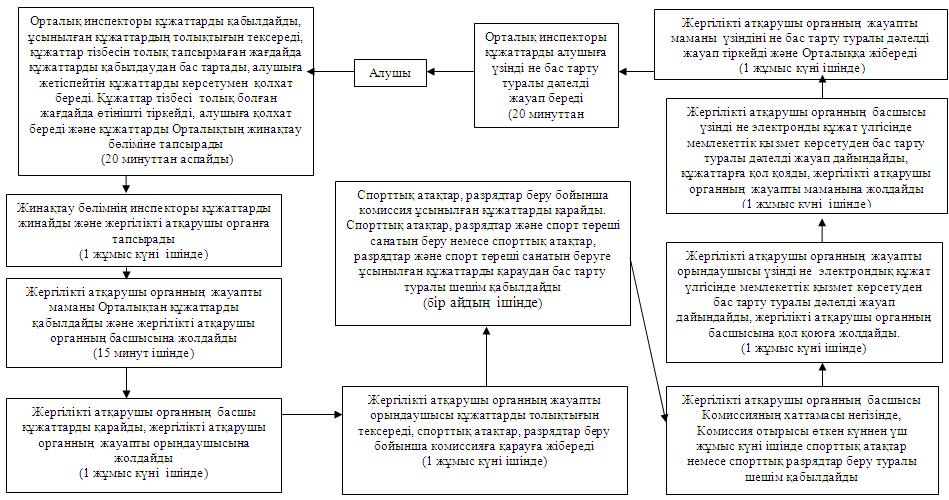 
					© 2012. Қазақстан Республикасы Әділет министрлігінің «Қазақстан Республикасының Заңнама және құқықтық ақпарат институты» ШЖҚ РМК
				мемлекеттік қызметті көрсететін орган атауызаңды мекенжайыбайланыс телефоныжұмыс кестесі«Солтүстік Қазақстан облысының туризм, дене шынықтыру және спорт басқармасы» мемлекеттік мекемесіСолтүстік Қазақстан облысы, Петропавл қаласы, Қазақстан Конституциясы көшесі, 288 (7152) 46-60-40, 46-67-10, факс 46-62-58.күн сайын, сағат: 9.00-ден 18.00-ге дейін, түскі үзіліс сағат: 13.00 – 14.00, демалыс күндері – сенбі, жексенбі№ р\борталық атауызаңды мекенжайыбайланыс телефоныжұмыс кестесі1СҚО бойынша «Халыққа қызмет көрсету орталығы» Республикалық Мемлекеттік Кәсіпорын филиалы150000, Солтүстік Қазақстан облысы, Петропавл қаласы,Әуезов көшесі, 1578 (7152) 33-31-03күн сайын, сағат: 9.00-ден 20.00-ге дейін, үзіліссіз, демалыс және мереке күндерін қоспағанда2СҚО бойынша «Халыққа қызмет көрсету орталығы» Республикалық Мемлекеттік Кәсіпорын филиалының қалалық бөліміҚазақстан Конституциясы көшесі, 728 (7152) 33-02-26күн сайын, сағат: 9.00-ден 20.00-ге дейін, үзіліссіз, демалыс және мереке күндерін қоспағандаБекітілді:

____________________ санат

20__ жылғы _______________

№ _________________ бұйрықПаспорт тіркелді

______________________________

(мемлекеттік органның атауы)______________________________________________________

(басшысының Т.А.Ә. және қолы)Р/с №Атауы және мақсатыСаныӨлшеміӨлшеміӨлшеміӨлшеміБіржолғы өткізу қабілетіЖарықтығыТөсенімДренажЭлектрондық табло, электрондық сағатРадио, теледидар мен қамтылуыР/с №Атауы және мақсатыСаныҰзындығыЕніБиіктігіҚабаттылығы, радиусыБіржолғы өткізу қабілетіЖарықтығыТөсенімДренажЭлектрондық табло, электрондық сағатРадио, теледидар мен қамтылуыР/с №Атауы және мақсатыСаныЖалпы көлеміЕскерту1Шешінетін орын2.Жуынатын орын3Дәретхана4Фойе5Киім ілгіш6Қызмет көрсететін персоналдың бөлмелері7Жаттықтырушылар және әкімшілік бөлмелері8Медициналық кабинет9Әдістемелік кабинет10Радиоторабы11Массаж бөлмесі12Монша (хауыз)13Кино-зертхана14Зертхана (шеберхана)15Кітапхана16Қамба17ҚоймаР/с №Атауы және мақсатыБөлмелердің саныОрындардың саныПайдалы алаңыҚабаттардың саныЕскерту1Қонақ үй2Жатақхана3Жеке үйлер4Ас блогі5Асхана6Клуб7Демалыс бөлмесіР/с №Атауы және құрастыру ерекшілік-

теріСаныҚатарлар-дың саныОрындар-

дың саныҮлмектер-дің саныСанитарлық аспаптар-

дың саныЕскер-ту1Мінбе2Балкон3Киім ілгіш4Дәретхана (ерлер)5Дәретхана (әйелдер)6Буфет/асхана7Фойе8Мейрамхана/дәмханаР/с №Спорт құрылысының атауыШұғылдану-

шылардың саны (барынша көбі)Бір адамға арналған шаршы метрлердің нормасыПайдаланатын сағаттардың саныЕскерту123456Негізгі процестің әрекеттері (жұмыстың барысы)Негізгі процестің әрекеттері (жұмыстың барысы)Негізгі процестің әрекеттері (жұмыстың барысы)Негізгі процестің әрекеттері (жұмыстың барысы)Негізгі процестің әрекеттері (жұмыстың барысы)Әрекеттің № (жұмыстың барысы)1234ҚФБ атауыОрталық инспекторыОрталықтың жинақтау бөлімінің инспекторыЖергілікті атқарушы органның жауапты маманыЖергілікті атқарушы органның басшысыӘрекеттің атауы (процестің, рәсімнің, операцияның) олардың сипаттамасыҚұжаттарды қабылдау, ұсынылған құжаттардың толықтығын тексеру, құжаттар топтамасы толық тапсырылма-

ған жағдайда құжаттарды қабылдаудан бас тарту, алушыға жетіспейтін құжаттарды көрсетумен қолхат беру. Құжаттар топтамасы толық болған жағдайда өтінішті тіркеу, алушыға қолхат беру, құжаттарды Орталықтың жинақтау бөліміне тапсыруҚұжаттарды жинауҚұжаттарды қабылдау, тіркеуҚұжаттарды қарастыру, жауапты орындаушыға жолдауАяқтау үлгісі (деректер, құжат, ұйымдастырушылық- өкімдік шешім)Өтінішті тіркеу, қолхатҚұжаттарды жергілікті атқарушы органға жіберуҚұжаттарды жергілікті атқарушы органның басшысына жіберуЖергілікті атқарушы органның жауапты орындаушыға жолдауОрындалу мерзімдері 20 минуттан артық емесКүніне 2 ретКүніне 2 рет15 минутКелесі іс-әрекеттің нөмірі23455678Жергілікті атқарушы органның жауапты орындаушысыЖергілікті атқарушы органның басшысыЖергілікті атқарушы органның жауапты маманыОрталықинспекторықұжаттардың толықтығын тексеру, паспортты не электронды құжат үлгісінде мемлекеттік қызмет көрсетуден бас тарту туралы дәлелді жауап ресімдеупаспортқа немесе бас тарту туралы дәлелді жауапқа қол қоюПаспорт немесе бас тарту туралы дәлелді жауапты тіркеу және Орталыққа жолдаупаспорт немесе бас тарту туралы дәлелді жауап беруЖергілікті атқарушы органның басшысы паспортқа не бас тарту туралы дәлелді жауапқа қол қоюға жолдауҚұжаттарға қол қоюНәтижесін Орталыққа жіберуПаспорт немесе бас тарту туралы дәлелді жауап 4 жұмыс күні1 жұмыс күні1 жұмыс күні ішінде 20 минуттан артық емес678Орталық инспекторыОрталықтың жинақтау бөлімінің инспекторыЖергілікті атқарушы органның жауапты маманыЖергілікті атқарушы органның басшысыЖергілікті атқарушы органның жауапты орындаушысы1 әрекет Құжаттарды қабылдау, ұсынылған құжаттардың толықтығын тексеру, құжаттар топтамасы толық тапсырылмаған жағдайда құжаттарды қабылдаудан бас тарту, алушыға жетіспейтін құжаттарды көрсетумен қолхат беру. Құжаттар топтамасы толық болған жағдайда өтінішті тіркеу, алушыға қолхат беру, құжаттарды Орталықтың жинақтау бөліміне тапсыру2 әрекет Құжаттарды жинау және жергілікті атқарушы органға тапсыру3 әрекет Орталықтан құжаттарды қабылдау, жергілікті атқарушы органның басшысына қарау үшін тапсыру4 әрекет Құжаттарды қарау, жергілікті атқарушы органның жауапты орындаушысына жолдау5 әрекет Паспортты әзірлеу8 әрекет Қолхат беру7 әрекет Паспортты тіркеу және Орталыққа жолдау6 әрекет Паспортқа қол қоюОрталық инспекторыХҚКО жинақтаушы бөлімінің инспекторыЖергілікті атқарушы органның жауапты маманыЖергілікті атқарушы органның басшысыЖергілікті атқарушы органның жауапты маманы1 әрекет Құжаттарды қабылдау, ұсынылған құжаттардың толықтығын тексеру, құжаттар топтамасы толық тапсырылмаған жағдайда құжаттарды қабылдаудан бас тарту, алушыға жетіспейтін құжаттарды көрсетумен қолхат беру. Құжаттар топтамасы толық болған жағдайда өтінішті тіркеу, алушыға қолхат беру, құжаттарды Орталықтың жинақтау бөліміне тапсыру2 әрекет Құжаттарды жинау және жергілікті атқарушы органға тапсыру3 әрекет Орталықтан құжаттарды қабылдау, қарау үшін жергілікті атқарушы органның басшысына тапсыру4 әрекет Құжаттарды қарастыру, жергілікті атқарушы органның жауапты орындаушысына жолдау5 әрекет электронды құжат үлгісінде мемлекеттік қызмет көрсетуден бас тарту туралы дәлелді жауап дайындау8 әрекет Алушыға бас тарту туралы дәлелді жауап беру7 әрекет Бас тарту туралы дәлелді жауапты тіркеу және Орталыққа жолдау6 әрекет Бас тарту туралы дәлелді жауапқа қол қоюМемлекеттік қызмет көрсететін органның атауыЗаңды мекен-жайыБайланыс телефоныЖұмыс кестесі«Солтүстік Қазақстан облысының туризм, дене шынықтыру және спорт басқармасы» мемлекеттік мекемесіСолтүстік Қазақстан облысы, Петропавл қаласы, Қазақстан Конституциясы көшесі, 28.8 (7152) 46-60-40, 46-67-10, факс 46-62-58.күнделікті, сағат 9.00-ден 18.00-ге дейін 13.00 – 14.00 түскі үзіліс, демалыс күні – сенбі, жексенбіМемлекеттік қызмет көрсететін органның атауыЗаңды мекен-жайыБайланыс телефоныЖұмыс кестесіСолтүстік Қазақстан облысы бойынша «Халыққа қызмет көрсету орталығы» Республикалық мемлекеттік кәсіпорын филиалы150000, Солтүстік Қазақстан облысы, Петропавл қаласы, Әуезов көшесі, 1578 (7152) 33-31-03күнделікті, сағат 9.00-ден 20.00-ге дейін, демалыс және мерекелік күндерді қоспағанда үзіліссізСолтүстік Қазақстан облысы бойынша «Халыққа қызмет көрсету орталығы» Республикалық мемлекеттік кәсіпорын филиалының қалалық бөлімі150000, Солтүстік Қазақстан облысы, Петропавл қаласы, Қазақстан Конституциясы көшесі, 728 (7152) 33-02-29күнделікті, сағат 9.00-ден 19.00-ге дейін, демалыс және мерекелік күндерді қоспағанда үзіліссізР/с №Спортшының тегі, атыОблысы (қаласы)Спорттық атағыНәтижесіҰСЫНЫМҰСЫНЫМҰСЫНЫМҰСЫНЫМАтақАтақТүрлі түсті сурет

(2 дана) 3,5 х 4,5Спорт түріСпорт түріАтақАтақТүрлі түсті сурет

(2 дана) 3,5 х 4,5тегі, аты, әкесінің аты (мемлекеттік және орыс тілдерінде толтырылады)тегі, аты, әкесінің аты (мемлекеттік және орыс тілдерінде толтырылады)тегі, аты, әкесінің аты (мемлекеттік және орыс тілдерінде толтырылады)тегі, аты, әкесінің аты (мемлекеттік және орыс тілдерінде толтырылады)Туған күніТуған күніТүрлі түсті сурет

(2 дана) 3,5 х 4,5Ұсынып отырған өңір (облыс, қала)Ұсынып отырған өңір (облыс, қала)Ұсынып отырған өңір (облыс, қала)Ұсынып отырған өңір (облыс, қала)ВедомствоВедомствоСпорт мектебіОқу, жұмыс орныОқу, жұмыс орныОқу, жұмыс орныОқу, жұмыс орныБіліміБіліміДене шынықтыру біліміСпортпен шұғылдану өтіліСпортпен шұғылдану өтіліСпортпен шұғылдану өтіліСпортпен шұғылдану өтіліСпортпен шұғылдану өтіліСпортпен шұғылдану өтіліСпортпен шұғылдану өтіліҮйінің мекенжайыҮйінің мекенжайыҮйінің мекенжайыҮйінің мекенжайыҮйінің мекенжайыҮйінің мекенжайыҮйінің мекенжайыАлдыңғы атағыАлдыңғы атағыАлдыңғы атағыАтақ берілген немесе расталған күнАтақ берілген немесе расталған күнАтақ берілген немесе расталған күнАтақ берілген немесе расталған күнСпортшыны даярлаған жаттықтырушының Т.А.Ә.Спортшыны даярлаған жаттықтырушының Т.А.Ә.Спортшыны даярлаған жаттықтырушының Т.А.Ә.Жаттықтырушылық санатыЖаттықтырушылық санатыЖаттықтырушылық санатыЖаттықтырушылық санатыБастапқы дене шынықтыру ұйымы

Басшы ________

МО

Күні 20__ жыл «__»___Дене шынықтыру және спорт басқармасы (облыс, қала)

Басшы ________

МО

Күні 20__жыл «__»___Дене шынықтыру және спорт басқармасы (облыс, қала)

Басшы ________

МО

Күні 20__жыл «__»___Дене шынықтыру және спорт басқармасы (облыс, қала)

Басшы ________

МО

Күні 20__жыл «__»___Дене шынықтыру және спорт басқармасы (облыс, қала)

Басшы ________

МО

Күні 20__жыл «__»___Аталған спорт түрінен Қазақстан Республикасының федерациясы

Басшы ________

МО

Күні 20__жыл «__»____Аталған спорт түрінен Қазақстан Республикасының федерациясы

Басшы ________

МО

Күні 20__жыл «__»____Негізгі көрсеткіштер (нормативтер)Негізгі көрсеткіштер (нормативтер)Негізгі көрсеткіштер (нормативтер)Негізгі көрсеткіштер (нормативтер)Орындаған күні (күні, айы, жылы)Жарыстардың атауыЖарыс дәрежесі, санатыКөрсеткен нәтижесіТөреші лауазымыТөрешінің Т.А.Ә.Қала (ел)Төрешілік санатыБас төрешіБас хатшыАға төрешіАтақ беру туралы белгіЖауапты тұлға (Т.А.Ә.)ЛауазымыБас тартудың себебі және тәртіп бұзушылық туралы белгі

жіберілген күні 20___жыл «______»___________Бас тартудың себебі және тәртіп бұзушылық туралы белгі

жіберілген күні 20___жыл «______»___________Бас тартудың себебі және тәртіп бұзушылық туралы белгі

жіберілген күні 20___жыл «______»___________Р/с №Дайындаған спортшының тегі, атыТуған жылыСпортшымен жұмыс істеген өтіліРастаушы құжатСпорттық нәтижесіҚайда тіркелген (беріл-

ген)Растаушы құжатНегізгі процестің (жұмыстың ағыны, барысы) іс-әрекетіНегізгі процестің (жұмыстың ағыны, барысы) іс-әрекетіНегізгі процестің (жұмыстың ағыны, барысы) іс-әрекетіНегізгі процестің (жұмыстың ағыны, барысы) іс-әрекетіНегізгі процестің (жұмыстың ағыны, барысы) іс-әрекетіНегізгі процестің (жұмыстың ағыны, барысы) іс-әрекетіНегізгі процестің (жұмыстың ағыны, барысы) іс-әрекетіІс-әре-

кеттің № (жұмыс-

тың ағыны, барысы)123456ҚФБ атауыОрталық инспекто-рыОрталық-тың жинақтау бөлімі-

нің инспек-

торыЖергі-

лікті атқарушы органның жауапты маманыЖергілік-ті атқарушы органның басшысыЖергілікті атқарушы органның жауапты орындаушы-сыСпорттық атақтар, разряд-

тар беру бойынша комиссиясыӘрекет-

тің атауы (процес-тің, рәсімнің, операцияның) олардың сипат-

тамасыҚұжаттар-ды қабылдау, ұсынылған құжаттар-дың толықты-

ғын тексеру, құжаттар тізбесі толық тапсырыл-маған жағдайда құжаттар-ды қабылдау-дан бас тарту, алушыға жетіспей-тін құжаттар-ды көрсету-

мен қолхат беру. Құжаттар тізбесі толық болған жағдайда өтінішті тіркеу, алушыға қолхат беру, құжаттар-ды Орталық-

тың жинақтау бөліміне тапсыруҚұжаттарды жинауҚұжаттарды қабылдау, жергілікті атқарушы органның басшысы-на қарауға тапсыруҚұжаттар-ды қарастыру, жергілік-ті атқарушы органның жауапты орындаушысына жолдауқұжаттар-

дың толықтығын тексеру, спорттық атақтар, разрядтар беру бойынша комиссияға жіберуҰсыныл-

ған құжаттарды тексеру. Спорттық атақтар, разряд-

тар және спорт төреші санатын беру не спорттық атақтар, разряд-

тар және спорт төреші санатын беруге ұсыныл-

ған құжаттарды қараудан бас тартуАяқтау нысаны(деректер, құжат, ұйымдастыру - өкімдік шешім)ҚолхатҚұжаттарды жергілікті атқарушы органға жіберуҚұжаттарды жергілікті атқарушы органның басшысы-на жіберуЖергілік-ті атқарушы органның жауапты орындаушыға жіберуҚұжаттарды спорттық атақтар, разрядтар беру бойынша комиссияға жіберуКомиссия отырысы-ның хаттама-сыОрындалу мерзім-

дері20 минуттан аспайды1 жұмыс күні ішінде15 минут ішінде1 жұмыс күні ішінде1 жұмыс күні ішінде30 күнтізбелік күн ішіндеКелесі іс-әре-

кеттің нөмірі234567Негізгі процестің (жұмыстың ағыны, барысы) іс-әрекетіНегізгі процестің (жұмыстың ағыны, барысы) іс-әрекетіНегізгі процестің (жұмыстың ағыны, барысы) іс-әрекетіНегізгі процестің (жұмыстың ағыны, барысы) іс-әрекетіНегізгі процестің (жұмыстың ағыны, барысы) іс-әрекетіНегізгі процестің (жұмыстың ағыны, барысы) іс-әрекетіІс-әре-

кеттің № (жұмыс-

тың ағыны, барысы)7891011ҚФБ атауыЖергілікті атқарушы органның басшысыЖергілікті атқарушы органның жауапты орындаушысыЖергілікті атқарушы органның басшысыЖергілікті атқарушы органның жауапты маманыОрталық инспекторыӘрекет-

тің атауы (процес-тің, рәсімнің, операцияның) олардың сипатта-масыКомиссия хаттамасы негізінде, Комиссия отырысы өткен күннен үш жұмыс күні ішінде спорттық атақтар немесе спорттық разрядтар беру туралы бұйрық шығарадыҮзінді не электронды құжат үлгісінде мемлекеттік қызмет ұсынудан бас тарту туралы дәлелді жауап дайындауҮзінді не бас тарту туралы дәлелді жауапқа қол қоюҮзінді не бас тарту туралы дәлелді жауапты тіркеу және Орталыққа жіберуҮзінді не бас тарту туралы дәлелді жауап беруАяқтау нысаны (дерек-

тер, құжат, ұйымдас-

тыру - өкімдік шешім)БұйрықҚұжаттарды жергілікті атқарушы органның басшысына үзіндіні не бас тарту туралы дәлелді жауапты қол қоюға жіберуҮзінді не бас тарту туралы дәлелді жауапНәтижесін Орталыққа жолдауҮзінді немесе бас тарту туралы дәлелді жауапОрындалу мерзім-

дері3 жұмыс күні ішінде1сағат1 сағат1 жұмыс күні ішінде20 минуттан аспайдыКелесі іс-әре-

кеттің нөмірі891011Орталық инспекторыХҚКО жинақтаушы бөлімінің инспекторыЖергілікті атқарушы органның жауапты маманыЖергілікті атқарушы органның басшысыЖергі-

лікті атқару-шы орган-

ның жауапты маманы Спорт-

тық атақтар, разряд-тар беру бойынша комисс-иясы1 әрекет Құжаттарды қабылдау, ұсынылған құжаттардың толықтығын тексеру, құжаттар топтамасы толық тапсырылмаған жағдайда құжаттарды қабылдаудан бас тарту, алушыға жетіспейтін құжаттарды көрсетумен қолхат беру. Құжаттар топтамасы толық болған жағдайда өтінішті тіркеу, алушыға қолхат беру, құжаттарды Орталықтың жинақтау бөліміне тапсыру2 әрекет Құжаттарды жинау және жергілікті атқарушы органға тапсыру3 әрекет Орталықтан құжаттарды қабылдау, қарау үшін жергілікті атқарушы органның басшысына тапсыру4 әрекет Құжаттарды қарастыру, жергілікті атқарушы органның жауапты орындаушысына жолдау5 әрекет Құжат-

тардың толық-

тығын тексе-

ру. Спорт-

тық атақ-

тар, разряд-тар беру бойынша комиссияға қарауға жіберу6 әрекет Ұсыныл-ған құжат-

тарды қарас-

тыру. Спорт-

тық атақтар, разряд-тар және спорт төреші санатын беру туралы шешім қабыл-

дайды7 әрекет Комиссия хаттамасы негізінде, Комиссия отырысы өткен күннен үш жұмыс күні ішінде спорттық атақтар немесе спорттық разрядтар беру туралы бұйрық шығарады8 әрекет Үзінді дайын-

дау11 әрекет Алушыға үзінді беру10 әрекет Үзіндіні тіркеу және Орталыққа беру9 әрекет. Үзіндіге қол қоюОрталық инспекторыОрталықтың жинақтау бөлімінің инспекторыЖергілікті атқарушы органның жауапты маманыЖергі-

лікті атқарушы органның басшысыЖергі-

лікті атқарушы органның жауапты орындау-

шысыСпорттық атақтар, разряд-

тар беру бойынша комисс-

иясы1 әрекет Құжаттарды қабылдау, ұсынылған құжаттардың толықтығын тексеру, құжаттар тізбесі толық тапсырылмаған жағдайда құжаттарды қабылдаудан бас тарту, алушыға жетіспейтін құжаттарды көрсетумен қолхат беру. Құжаттар тізбесі толық болған жағдайда өтінішті тіркеу, алушыға қолхат беру, құжаттарды Орталықтың жинақтау бөліміне тапсыру2 әрекет Құжаттарды жинау және жергілікті атқарушы органға тапсыру3 әрекет Орталықтан құжаттарды қабылдау, жергілікті атқарушы органның басшысына қарау үшін тапсыру4 әрекет Құжаттарды қарау, жергілікті атқарушы органның жауапты орындау-

шысына жолдау5 әрекет Құжаттардың толықты-

ғын тексеру, спорттық атақтар, разряд-

тар беру бойынша комис-

сияға қарауға жіберу6 әрекет Ұсыныл-

ған құжаттарды қарау. Спорттық атақтар, разряд-

тар және спорт төреші санатын беру туралы шешім қабылдау10 әрекет Алушыға бас тарту туралы дәлелді жауап беру9 әрекет Бас тарту туралы дәлелді жауапты тіркеу8 әрекет Бас тарту туралы дәлелді жауапқа қол қою7 әрекет Бас тарту туралы дәлелді жауап дайындау